JADŁOSPIS 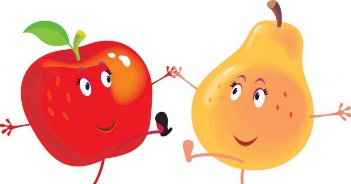 W zakładzie używa się: zboża zawierające gluten: a)pszenica, b)żyto, c)orkisz, d)jęczmień, e)owies, soja, mleko, skorupiaki, jaja, ryby, orzeszki ziemne/orzeszki arachidowe, orzechy (migdał, orzech laskowy, orzech włoski, nerkowiec, orzech pekan, orzech brazylijski, pistacja, orzech pistacjowy, orzech makadamia), seler, gorczyca, nasionasezamu, dwutlenek siarki i siarczyny, łubin, mięczaki – niepotrzebne skreślić. Alergeny oznaczonozgodnie z Rozporządzeniem 1169/2011 Parlamentu Europejskiego i Rady                 Uwaga: Zastrzegamy sobie prawo do niewielkich zmian w jadłospisie wynikających z dostępności towarów . JADŁOSPIS W zakładzie używa się: zboża zawierające gluten: a)pszenica, b)żyto, c)orkisz, d)jęczmień, e)owies, soja, mleko, skorupiaki, jaja, ryby, orzeszki ziemne/orzeszki arachidowe, orzechy (migdał, orzech laskowy, orzech włoski, nerkowiec, orzech pekan, orzech brazylijski, pistacja, orzech pistacjowy, orzech makadamia), seler, gorczyca, nasionasezamu, dwutlenek siarki i siarczyny, łubin, mięczaki – niepotrzebne skreślić. Alergeny oznaczonozgodnie z Rozporządzeniem 1169/2011 Parlamentu Europejskiego i Rady                 Uwaga: Zastrzegamy sobie prawo do niewielkich zmian w jadłospisie wynikających z dostępności towarów . DataMenuPONIEDZIAŁEK26.02.2024Śniadanie: Kasza kukurydziana na mleku(7). Bułka(1a) z masłem(7) i dżemem. Marchew do chrupania. Herbata owocowa. Owoc.Zupa: Zupa kalafiorowa(7,9) z makaronem(1a).  Chrupki kukurydziane.Obiad: Pieczeń rzymska(1a,3) z jajkiem(3). Ryż paraboliczny. Sur. pomidory z cebulą czerwoną i jogurtem naturalnym(7). Galaretka agrestowa do picia.WTOREK27.02.2024Śniadanie: Pieczywo mieszane(1a,1b) z masłem(7), wędliną wieprzową, ogórkiem i szczypiorkiem. Kawa Inka(1b,1d) na mleku.(7) Owoc.Zupa: Zupa fasolowa(9) z ziemniakami na żeberkach.Wafle ryżowe.(11)Obiad: Bułki na parze(1a,3) w sosie śmietankowo(7)-truskawkowym. Marchew do chrupania. Cytrynada.ŚRODA28.02.2024Śniadanie: Płatki miodowe(1a) na mleku(7). Bułka(1a) z masłem(7),serem żółtym(7), rzodkiewką i szczypiorkiem. Herbata owocowa. Owoc.Zupa: Zupa ryżowa(9). Półmisek owocowy ( jabłko, pomarańcza). Obiad: Parówka w warzywach w sosie własnym(1a,7) z dodatkiem kukurydzy i fasoli czerwonej. Kasza bulgur(1a). Kompot owocowy.CZWARTEK29.02.2024Śniadanie: Pieczywo mieszane(1a,1b) z pastą z kurczaka(7), pomidorem i szczypiorkiem. Kakao(7). Owoc.Zupa: Zupa ziemniaczana na kurczaku(9). Budyń waniliowy(7).Obiad: Kluski śląskie(1a,3) w sosie pieczarkowym(7). Sur. z czerwonej kapusty z jabłkiem. Cytrynada.PIĄTEK01.03.2024Śniadanie: Omlet jajeczny(3,7). Bułka(1a) z masłem(7). Papryka  do chrupania. Mleko(7). Owoc.Zupa: Zupa szpinakowa(7,9) z makaronem(1a). Jogurt owocowy.(7)Obiad: Paluszki rybne.(1a,3,4) Sur. z kapusty kiszonej, marchewki i cebuli. Pieczone ćwiartki ziemniaków z koperkiem. Galaretka malinowa do picia.DataMenuPONIEDZIAŁEK04.03.2024Śniadanie: Pieczywo mieszane(1a,1b) z pastą rybną(7), ogórkiem i szczypiorkiem. Kawa Inka(1b,1d) na mleku.(7). Owoc.Zupa: Zupa z soczewicy czerwonej(9) z ziemniakami na żeberkach. Wafle kukurydziane.Obiad: Naleśniki(1a,3) z serem białym(7) i musem wiśniowym. Marchew do chrupania. Cytrynada.WTOREK05.03.2024Śniadanie: Kluski lane(1a,3) na mleku(7). Bułka(1a) z pastą nutella(7). Kalarepa do chrupania. Herbata owocowa. Owoc.Zupa: Zupa z brukselką (7,9) z kaszą jaglaną. Paluszki serowe(7).Obiad: Kurczak z warzywami po chińsku. Ryż paraboliczny. Kompot owocowy.ŚRODA06.03.2024Śniadanie: Pieczywo mieszane(1a,1b) z masłem(7), szynką, pomidorem i kiełkami rzodkiewki. Kakao.(7)Zupa: Zupa z zielonego groszku(7,9) z ziemniakami na kurczaku. Kisiel wiśniowy.Obiad: Zapiekanka makaronowa(1a) z kiełbasą, pieczarkami i serem żółtym(7). Sur. z białej kapusty. Galaretka pomarańczowa do picia.CZWARTEK07.03.2024Śniadanie: Płatki owsiane(1e) na mleku(7). Bułka(1a) z serem białym(7), rzodkiewką i szczypiorkiem posypana prażonym słonecznikiem. Owoc. Herbata owocowa.Zupa: Rosół(9) z makaronem(1a). Półmisek owocowy (banan, winogrono)Obiad: Sztuka mięsa-schab w sosie własnym(1a,7). Kasza gryczana. Sur. z pora. Cytrynada.PIĄTEK08.03.2024Śniadanie: Pieczywo mieszane(1a,1b) z pastą z tuńczyka(4,7), papryką i szczypiorkiem. Kawa Inka(1b,1d) na mleku(7).Owoc.Zupa: Zupa dyniowa krem(7,9) z pestkami dyni. Tosty(1a,7) z serem żółtym(7).Obiad: Jajko sadzone(3). Ziemniaki puree z masłem(7) i koperkiem. Sur. fasolka szparagowa żółta z bułką tartą(1a). Kompot owocowy.